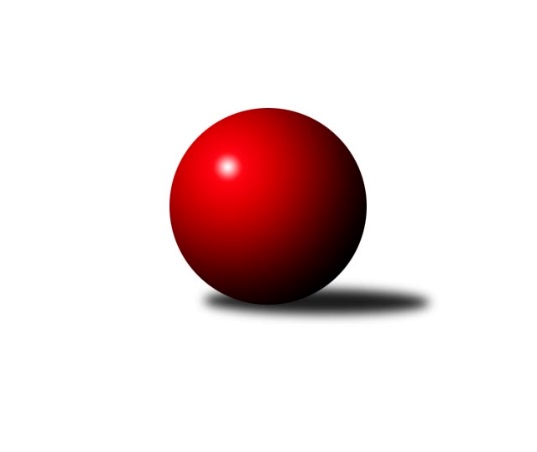 Č.6Ročník 2019/2020	7.11.2019Nejlepšího výkonu v tomto kole: 2443 dosáhlo družstvo: KK Lokomotiva Tábor COP Tábor 2019/2020Výsledky 6. kolaSouhrnný přehled výsledků:KK Hilton Sezimák D	- TJ Sokol Chotoviny D	4:4	2240:2064	5.0:7.0	6.11.KK Lokomotiva Tábor C	- TJ Spartak Soběslav B	7:1	2443:2208	10.0:2.0	7.11.TJ Sokol Chýnov B	- KK Hilton Sezimák C	3:5	2283:2293	6.0:6.0	7.11.Tabulka družstev:	1.	KK Lokomotiva Tábor C	5	5	0	0	36.0 : 4.0 	44.5 : 15.5 	 2559	10	2.	KK Hilton Sezimák C	5	4	0	1	20.5 : 19.5 	26.0 : 34.0 	 2323	8	3.	KK Hilton Sezimák D	5	3	1	1	26.0 : 14.0 	35.5 : 24.5 	 2270	7	4.	TJ Spartak Soběslav B	6	2	1	3	21.0 : 27.0 	30.5 : 41.5 	 2244	5	5.	TJ Sokol Chýnov B	5	1	1	3	17.0 : 23.0 	29.0 : 31.0 	 2315	3	6.	TJ Sokol Chotoviny D	4	0	1	3	10.0 : 22.0 	22.5 : 25.5 	 2183	1	7.	KK Lokomotiva Tábor D	4	0	0	4	5.5 : 26.5 	16.0 : 32.0 	 2085	0Podrobné výsledky kola:	 KK Hilton Sezimák D	2240	4:4	2064	TJ Sokol Chotoviny D	Jiří Uhlíř	 	 182 	 186 		368 	 0:2 	 460 	 	224 	 236		Jaroslava Nohejlová	Šárka Vanišová	 	 155 	 196 		351 	 2:0 	 338 	 	152 	 186		Lucie Lišková	Anna Okapalová	 	 185 	 187 		372 	 0:2 	 466 	 	254 	 212		Klára Šmejkalová	Jiří Doležal	 	 184 	 174 		358 	 0:2 	 397 	 	199 	 198		Ladislav Šmejkal	Jan Krákora	 	 207 	 171 		378 	 1:1 	 403 	 	201 	 202		Miloš Filip	David Štiller	 	 210 	 203 		413 	 2:0 	 0 	 	0 	 0		nikdo nenastoupilrozhodčí: Dušan JelínekNejlepší výkon utkání: 466 - Klára Šmejkalová	 KK Lokomotiva Tábor C	2443	7:1	2208	TJ Spartak Soběslav B	Martin Jinda	 	 187 	 228 		415 	 2:0 	 376 	 	182 	 194		Vladimír Křivan	Ondřej Novák	 	 214 	 224 		438 	 2:0 	 368 	 	173 	 195		Miroslav Hlásek	Josef Macháček	 	 181 	 194 		375 	 0:2 	 411 	 	210 	 201		Jana Křivanová	Zdeněk Vít	 	 176 	 211 		387 	 2:0 	 338 	 	163 	 175		Jana Picková	Martin Hlaváč	 	 184 	 231 		415 	 2:0 	 345 	 	158 	 187		Josef Schleiss	Jaroslav Zoun	 	 181 	 232 		413 	 2:0 	 370 	 	174 	 196		Pavel Reichelrozhodčí: Zdeněk OndřejNejlepší výkon utkání: 438 - Ondřej Novák	 TJ Sokol Chýnov B	2283	3:5	2293	KK Hilton Sezimák C	Vlastimil Novák	 	 175 	 216 		391 	 2:0 	 337 	 	172 	 165		Václav Gabriel	Vendula Burdová	 	 206 	 219 		425 	 2:0 	 319 	 	139 	 180		Jiří Ludvík	Tomáš Hes	 	 160 	 173 		333 	 0:2 	 407 	 	189 	 218		Ladislav Maroušek	Eliška Černá	 	 181 	 180 		361 	 0:2 	 423 	 	217 	 206		Miroslav Kovač	Jiří Šalát	 	 210 	 195 		405 	 2:0 	 394 	 	200 	 194		Stanislav Ťoupal	Michal Navara	 	 185 	 183 		368 	 0:2 	 413 	 	209 	 204		Jarmil Kylarrozhodčí: Nejlepší výkon utkání: 425 - Vendula BurdováPořadí jednotlivců:	jméno hráče	družstvo	celkem	plné	dorážka	chyby	poměr kuž.	Maximum	1.	Ondřej Novák 	KK Lokomotiva Tábor C	468.17	310.7	157.5	5.8	2/2	(476)	2.	Martin Jinda 	KK Lokomotiva Tábor C	439.83	305.2	134.7	6.5	2/2	(458)	3.	Martin Hlaváč 	KK Lokomotiva Tábor C	435.50	304.3	131.2	6.2	2/2	(450)	4.	Stanislav Ťoupal 	KK Hilton Sezimák C	423.11	284.8	138.3	5.7	3/3	(452)	5.	Radim Mareš 	KK Lokomotiva Tábor D	417.00	289.8	127.2	7.5	3/3	(459)	6.	Jiří Šalát 	TJ Sokol Chýnov B	416.88	282.4	134.5	5.6	2/2	(437)	7.	Jakub Vaniš 	KK Hilton Sezimák D	415.50	286.8	128.8	5.0	2/3	(431)	8.	Josef Macháček 	KK Lokomotiva Tábor C	412.75	294.9	117.9	11.9	2/2	(461)	9.	Vendula Burdová 	TJ Sokol Chýnov B	410.75	286.4	124.4	8.5	2/2	(425)	10.	Jarmil Kylar 	KK Hilton Sezimák C	408.56	282.6	126.0	9.6	3/3	(435)	11.	Jan Uhlíř 	KK Hilton Sezimák D	408.00	279.0	129.0	10.0	2/3	(457)	12.	Michal Hajný 	KK Hilton Sezimák D	404.00	295.0	109.0	9.5	2/3	(421)	13.	Zdeněk Vít 	KK Lokomotiva Tábor C	402.50	278.8	123.7	10.3	2/2	(417)	14.	Zdeněk Ondřej 	KK Lokomotiva Tábor C	402.33	280.8	121.5	9.3	2/2	(412)	15.	Jiří Válek 	KK Hilton Sezimák D	401.50	273.0	128.5	7.5	2/3	(423)	16.	Jiří Vitha 	KK Hilton Sezimák C	398.17	278.3	119.8	6.0	2/3	(435)	17.	Oldřich Tománek 	KK Hilton Sezimák D	397.50	282.5	115.0	10.0	2/3	(400)	18.	Vlastimil Novák 	TJ Sokol Chýnov B	396.00	275.5	120.5	11.0	2/2	(410)	19.	Jana Křivanová 	TJ Spartak Soběslav B	395.33	278.3	117.0	10.3	3/4	(411)	20.	Jaroslava Nohejlová 	TJ Sokol Chotoviny D	392.00	277.2	114.8	10.5	3/3	(460)	21.	Monika Havránková 	KK Lokomotiva Tábor D	387.67	283.7	104.0	12.7	3/3	(395)	22.	Miroslav Kovač 	KK Hilton Sezimák C	386.44	269.2	117.2	9.6	3/3	(423)	23.	Jan Krákora 	KK Hilton Sezimák D	383.17	266.5	116.7	9.5	3/3	(395)	24.	David Štiller 	KK Hilton Sezimák D	380.75	270.3	110.5	12.0	2/3	(440)	25.	Barbora Švarcová 	KK Hilton Sezimák D	380.00	278.0	102.0	12.0	2/3	(411)	26.	Martina Křemenová 	TJ Sokol Chotoviny D	379.00	256.3	122.7	8.7	3/3	(420)	27.	Petr Kovanda 	TJ Sokol Chýnov B	378.00	279.0	99.0	16.5	2/2	(390)	28.	Anna Okapalová 	KK Hilton Sezimák D	377.50	275.8	101.8	12.8	2/3	(392)	29.	Miloš Filip 	TJ Sokol Chotoviny D	376.67	265.7	111.0	10.8	3/3	(409)	30.	Jana Picková 	TJ Spartak Soběslav B	376.63	276.3	100.4	13.0	4/4	(421)	31.	Miroslav Hlásek 	TJ Spartak Soběslav B	374.50	273.0	101.5	13.6	4/4	(395)	32.	Ladislav Maroušek 	KK Hilton Sezimák C	373.67	264.7	109.0	12.3	3/3	(407)	33.	Ladislav Šmejkal 	TJ Sokol Chotoviny D	373.17	271.2	102.0	11.5	3/3	(412)	34.	Pavel Reichel 	TJ Spartak Soběslav B	369.17	265.8	103.3	13.7	3/4	(414)	35.	Josef Schleiss 	TJ Spartak Soběslav B	367.50	256.8	110.8	11.3	4/4	(411)	36.	Petr Tuček 	TJ Spartak Soběslav B	367.00	263.5	103.5	14.3	3/4	(377)	37.	Michal Navara 	TJ Sokol Chýnov B	360.83	259.5	101.3	15.5	2/2	(380)	38.	Eliška Černá 	TJ Sokol Chýnov B	357.50	257.0	100.5	12.0	2/2	(372)	39.	Jiří Ludvík 	KK Hilton Sezimák C	355.00	256.3	98.7	19.2	3/3	(403)	40.	Marie Pilařová 	TJ Sokol Chotoviny D	349.00	247.5	101.5	10.0	2/3	(378)	41.	Šárka Vanišová 	KK Hilton Sezimák D	344.50	256.5	88.0	17.5	2/3	(351)	42.	Václav Gabriel 	KK Hilton Sezimák C	343.75	245.3	98.5	15.3	2/3	(361)	43.	Jiří Doležal 	KK Hilton Sezimák D	342.75	244.5	98.3	12.3	2/3	(401)	44.	Petr Děd 	TJ Sokol Chotoviny D	339.00	247.5	91.5	17.5	2/3	(340)	45.	Irena Dlouhá 	KK Lokomotiva Tábor D	329.50	234.5	95.0	14.2	3/3	(371)	46.	Eva Havránková 	KK Lokomotiva Tábor D	329.00	236.0	93.0	19.0	2/3	(367)	47.	Pavla Krejčová 	KK Lokomotiva Tábor D	317.17	226.5	90.7	22.7	3/3	(351)		Klára Šmejkalová 	TJ Sokol Chotoviny D	466.00	305.0	161.0	6.0	1/3	(466)		Šárka Aujezdská 	KK Lokomotiva Tábor C	458.00	299.0	159.0	6.0	1/2	(458)		Zdeněk Samec 	KK Lokomotiva Tábor C	440.00	305.0	135.0	8.0	1/2	(440)		Marie Binderová 	KK Lokomotiva Tábor D	406.50	271.0	135.5	5.0	1/3	(424)		Petr Otradovec 	TJ Sokol Chotoviny D	393.00	267.0	126.0	7.0	1/3	(393)		Jaroslav Zoun 	KK Lokomotiva Tábor C	393.00	283.0	110.0	12.5	1/2	(413)		Jiří Uhlíř 	KK Hilton Sezimák D	393.00	287.0	106.0	13.0	1/3	(418)		Tomáš Kazda 	TJ Spartak Soběslav B	385.00	265.5	119.5	11.3	2/4	(393)		Tomáš Hes 	TJ Sokol Chýnov B	381.00	263.0	118.0	10.7	1/2	(423)		Karel Trpák 	TJ Sokol Chýnov B	377.67	259.0	118.7	11.3	1/2	(429)		Lucie Lišková 	TJ Sokol Chotoviny D	363.00	278.5	84.5	16.5	1/3	(388)		Natálie Lojdová 	KK Lokomotiva Tábor D	352.00	264.0	88.0	13.0	1/3	(352)		Vladimír Křivan 	TJ Spartak Soběslav B	348.25	254.5	93.8	16.0	2/4	(376)		Hana Prokešová 	TJ Spartak Soběslav B	346.00	251.5	94.5	15.5	2/4	(391)		Pavlína Fürbacherová 	KK Lokomotiva Tábor D	335.00	260.5	74.5	19.5	1/3	(352)		Radek Moc 	TJ Spartak Soběslav B	307.00	242.0	65.0	22.0	1/4	(307)		Karolína Roubková 	TJ Sokol Chýnov B	290.00	211.0	79.0	24.0	1/2	(290)		Martina Sedláčková 	KK Lokomotiva Tábor D	271.00	205.0	66.0	23.0	1/3	(271)		Stanislava Škivrová 	KK Lokomotiva Tábor D	259.00	201.0	58.0	31.0	1/3	(259)Sportovně technické informace:Starty náhradníků:registrační číslo	jméno a příjmení 	datum startu 	družstvo	číslo startu25734	Jiří Uhlíř	06.11.2019	KK Hilton Sezimák D	2x
Hráči dopsaní na soupisku:registrační číslo	jméno a příjmení 	datum startu 	družstvo	24750	Šárka Vanišová	06.11.2019	KK Hilton Sezimák D	Program dalšího kola:7. kolo			TJ Spartak Soběslav B - -- volný los --	13.11.2019	st	16:00	KK Hilton Sezimák C - KK Hilton Sezimák D	14.11.2019	čt	16:00	KK Lokomotiva Tábor C - TJ Sokol Chotoviny D	14.11.2019	čt	16:30	TJ Sokol Chýnov B - KK Lokomotiva Tábor D	Nejlepší šestka kola - absolutněNejlepší šestka kola - absolutněNejlepší šestka kola - absolutněNejlepší šestka kola - absolutněNejlepší šestka kola - dle průměru kuželenNejlepší šestka kola - dle průměru kuželenNejlepší šestka kola - dle průměru kuželenNejlepší šestka kola - dle průměru kuželenNejlepší šestka kola - dle průměru kuželenPočetJménoNázev týmuVýkonPočetJménoNázev týmuPrůměr (%)Výkon1xKlára ŠmejkalováChotoviny D4662xKlára ŠmejkalováChotoviny D114.584662xJaroslava NohejlováChotoviny D4602xVendula BurdováChýnov B113.444254xOndřej NovákLok. Tábor C4382xJaroslava NohejlováChotoviny D113.114602xVendula BurdováChýnov B4251xMiroslav KovačSezimák C112.914231xMiroslav KovačSezimák C4234xOndřej NovákLok. Tábor C111.684384xMartin JindaLok. Tábor C4151xJarmil KylarSezimák C110.24413